О внесении изменений в постановление администрации города Канска от 18.04.2016 № 311Руководствуясь статьями 30, 35 Устава города Канска, ПОСТАНОВЛЯЮ:1. Внести в постановление администрации города Канска от 18.04.2016 № 311 «О создании межведомственной комиссии по приемке жилых помещений для детей-сирот и детей, оставшихся без попечения родителей, лиц из числа детей-сирот и детей, оставшихся без попечения родителей, а также граждан, ранее относившихся к категории лиц из числа детей-сирот и детей, оставшихся без попечения родителей» (далее – Постановление) следующие изменения:1.1. Приложение к Постановлению изложить в новой редакции согласно приложению к настоящему постановлению.2. Ведущему специалисту отдела культуры администрации города Канска (Н.А. Нестеровой) разместить настоящее постановление в газете «Канский вестник» и на сайте администрации города Канска в информационно-телекоммуникационной сети «Интернет».3. Контроль за исполнением настоящего постановления возложить на заместителя главы города по вопросам жизнеобеспечения Крупского Р.В.4. Постановление вступает в силу со дня опубликования.Глава города Канска                                                                                 А.М. БересневПриложениек Постановлениюадминистрации города Канска                                                                                      от 22.02.2022 г. № 135 Приложениек Постановлениюадминистрации города Канскаот 18.04.2016 г.  № 311СОСТАВМЕЖВЕДОМСТВЕННОЙ КОМИССИИ ПО ПРИЕМКЕ ЖИЛЫХ ПОМЕЩЕНИЙ ДЛЯ ДЕТЕЙ-СИРОТ И ДЕТЕЙ, ОСТАВШИХСЯ БЕЗ ПОПЕЧЕНИЯ РОДИТЕЛЕЙ, ЛИЦ ИЗ ЧИСЛА ДЕТЕЙ-СИРОТ И ДЕТЕЙ, ОСТАВШИХСЯ БЕЗ ПОПЕЧЕНИЯ РОДИТЕЛЕЙ, А ТАКЖЕ ГРАЖДАН,РАНЕЕ ОТНОСИВШИХСЯ К КАТЕГОРИИ ЛИЦ ИЗ ЧИСЛА ДЕТЕЙ-СИРОТ И ДЕТЕЙ, ОСТАВШИХСЯ БЕЗ ПОПЕЧЕНИЯ РОДИТЕЛЕЙРуководитель КУМИ г.Канска                                                                    А.В.Букалов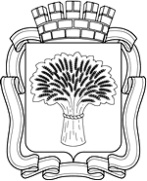 Российская ФедерацияАдминистрация города Канска
Красноярского краяПОСТАНОВЛЕНИЕРоссийская ФедерацияАдминистрация города Канска
Красноярского краяПОСТАНОВЛЕНИЕРоссийская ФедерацияАдминистрация города Канска
Красноярского краяПОСТАНОВЛЕНИЕРоссийская ФедерацияАдминистрация города Канска
Красноярского краяПОСТАНОВЛЕНИЕ22.02.2022 г.№135Председатель комиссии:Заместитель главы города по вопросам жизнеобеспечения Крупский Роман ВасильевичЗаместитель председателя комиссии:Заместитель главы города по социальной политике Ломова  Юлия  АнатольевнаСекретарь комиссии:Заместитель руководителя КУМИ г. Канска Никакошева Мария ЮрьевнаЧлены комиссии:Представитель отдела опеки и попечительства УО администрации г. КанскаПредставитель УС и ЖКХ администрации г. КанскаДепутат Канского городского Совета депутатов Гаврилова Галина АдамовнаПредставитель управляющей организации по управлению многоквартирным домом (по согласованию)